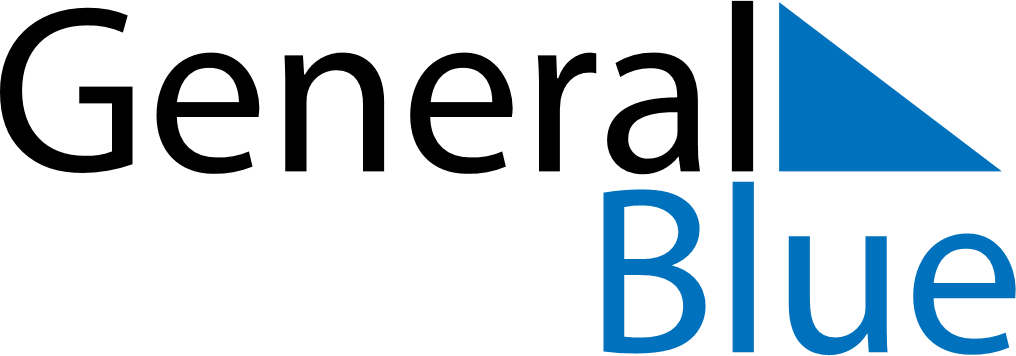 February 2028February 2028February 2028GuamGuamMONTUEWEDTHUFRISATSUN1234567891011121314151617181920Valentine’s Day212223242526272829